«Приложение 6к постановлению администрации города № 247п от 09.10.2014»Схема размещения рекламных конструкцийв г. Дивногорске, п. Манский 		1	2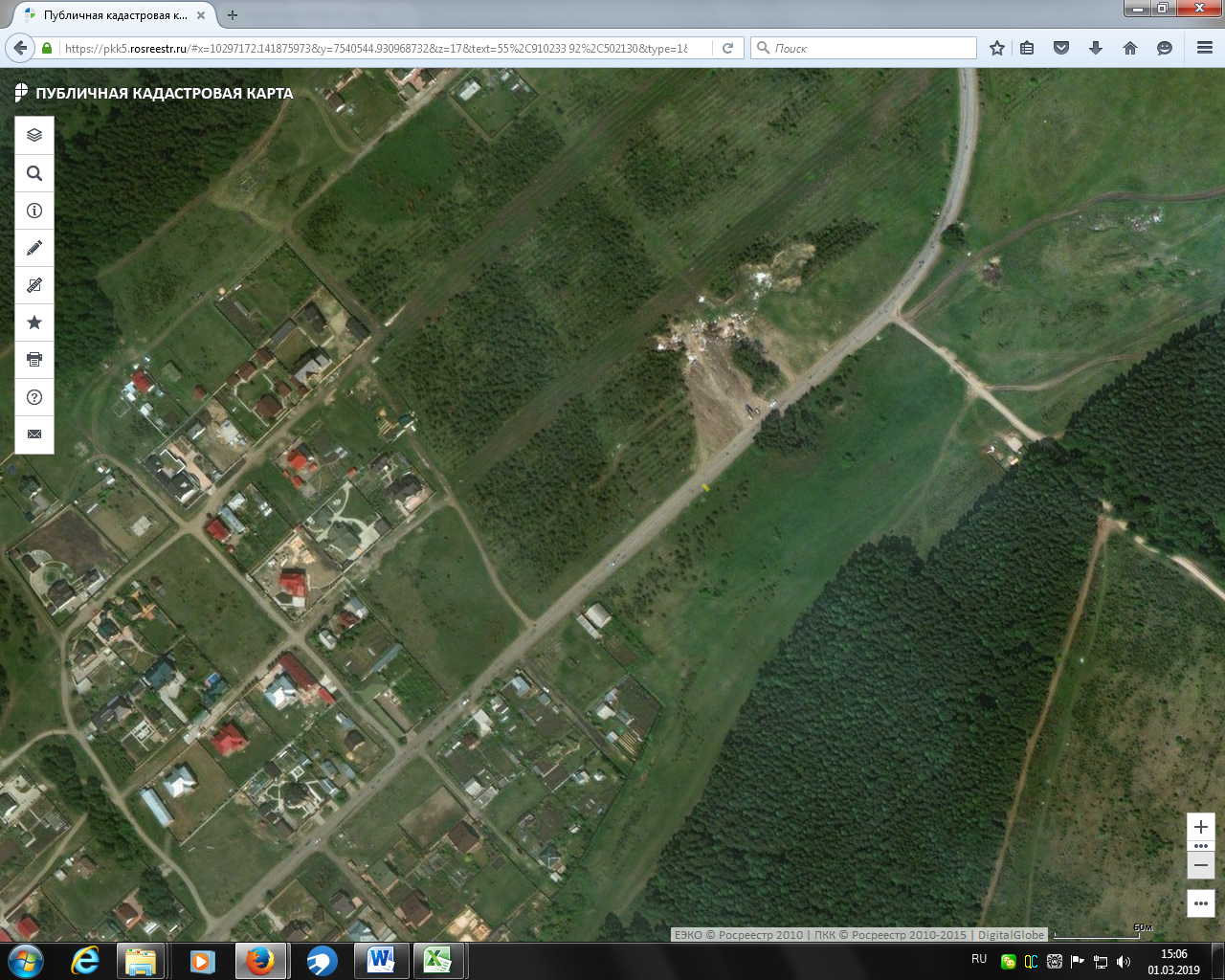 ПримечаниеНомер на схемеАдрес рекламного местаТип конструкции1г. Дивногорск, п. Манский, район ул. Красноярской, земельный участок с кадастровым номером 24:46:5001005:14Рекламный щит с размером информационного поля 6,0 x 3,0 м 2г. Дивногорск, п. Манский, район ул. Красноярской, земельный участок с кадастровым номером 24:46:5002001:7Рекламный щит с размером информационного поля 6,0 x 3,0 м